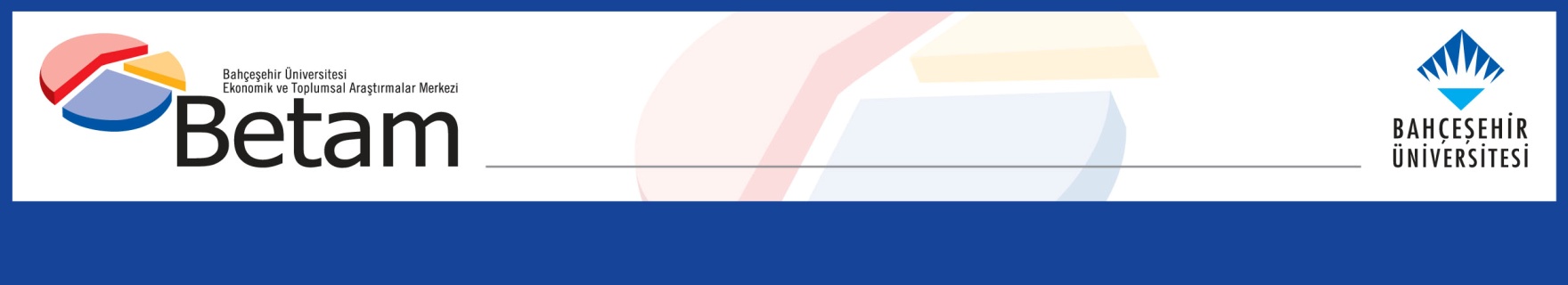 	SHARP INCREASE IN NON-AGRICULTURAL UNEMPLOYMENT	Gökçe Uysal* and Uğurcan Acar   Executive SummarySeasonally adjusted labor market data shows that, in the period of April 2018 compared to March 2018, non-agricultural unemployment rate increased by 0.4 percentage points and reached 12.2 percent. An increase in the labor force and a decrease in employment concurrently are the reasons behind the increase in non-agricultural unemployment. Sectoral data indicates that employment in manufacturing increased while employment in services remained almost unchanged. On the other hand, there have been strong employment losses in construction in the last two periods. Thus the non-agricultural unemployment rate has increased to 12.2 percent. Since employment losses occurred mostly in construction where men are more likely to be employed, the gender gap in non-agricultural unemployment rates have decreased in favor of women. Betam’s forecasting model predicts that the non-agricultural unemployment will increase to 12.3 percent in the period of May 2018. The non-agricultural labor force increased while employment decreased According to seasonally adjusted labor market data, in the period of April 2018 compared to March 2018, the non-agricultural labor force increased by 105 thousand and reached 26 million 729 thousand while the number of employed in non-agricultural sectors decreased by 14 thousand and reached 23 million 468 thousand (Figure 1, Table 1). As result, the number of unemployed in non-agricultural sectors increased by 119 thousand and recorded as 3 million 261 thousand and the non-agricultural unemployment rate rose to 12.2 percent. Figure 1 Seasonally adjusted non-agricultural labor force, employment, and unemployment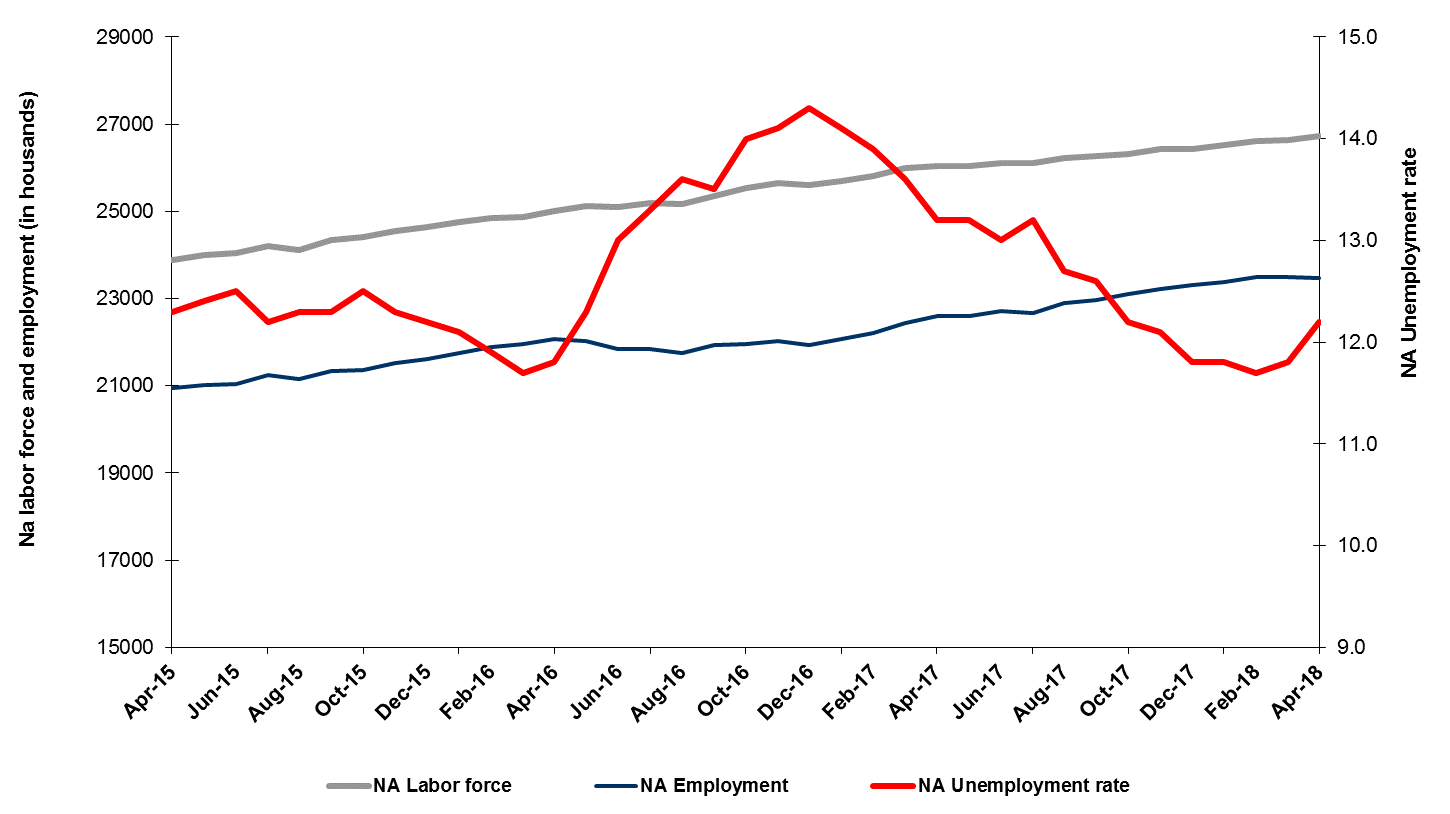 Source: Turkstat, BetamUnemployment rate is expected to increase by 0.1 percentage point in the period of May 2018  Betam's forecasting model had predicted that the seasonally adjusted non-agricultural unemployment rate would remain constant at 11.7 percent in the April 2018. TURKSTAT revised the unemployment rate of March from 11.7 percent to 11.8. The non-agricultural unemployment rate rose to 12.2 percent in the period of April 2018. Betam’s forecasting model predicts that the non-agricultural unemployment rate will reach to 12.3 percent in the period of May 2018. Forecasting model details are available on Betam's website. Kariyer.net application per vacancy series used in the Betam forecasting model is depicted in Figure 3. Kariyer.net series is only one of the inputs of Betam forecast model. Indeed, several variables such as employment agency (İŞKUR) data, reel sector confidence index, capacity utilization rate are used in forecasting. Figure 2 Seasonally adjusted non-agricultural unemployment rate and application per vacancy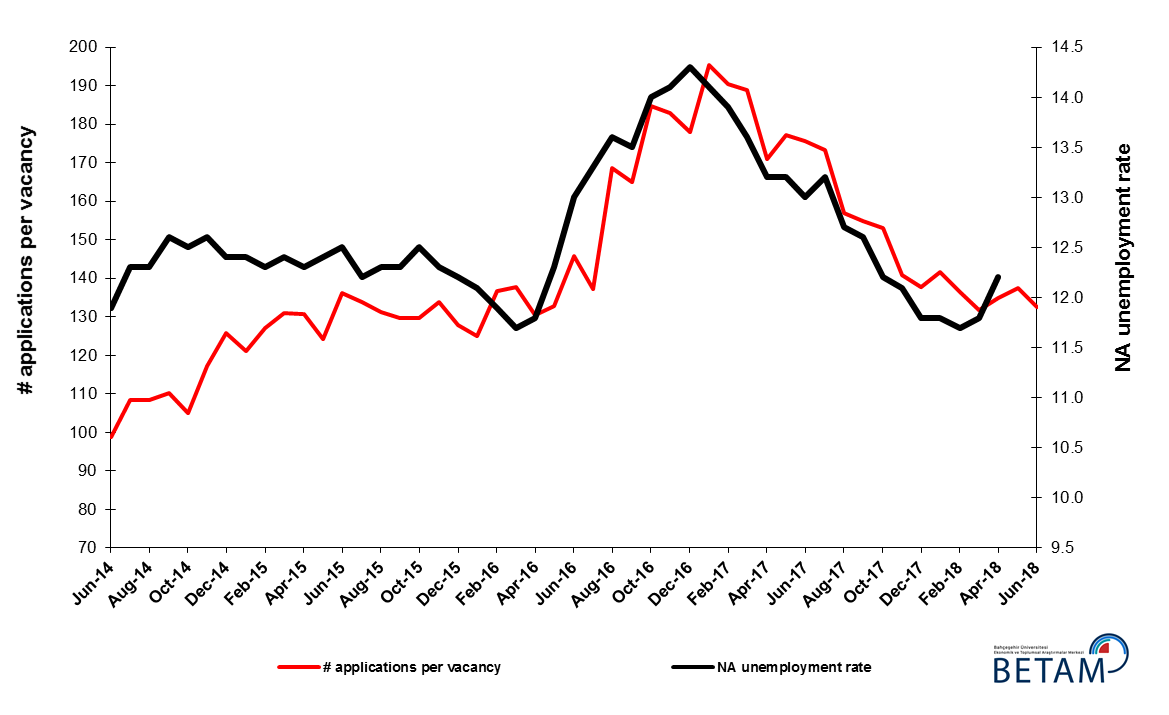 Source: Kariyer.net, Turkstat, BetamEmployment decreases in construction continuesAccording to seasonally adjusted sectoral labor market data, employment decreased in agriculture and construction while employment increased in manufacturing and services in April 2018 compared to March 2018 (Figure 3, Table 2). Employment increased by 32 thousand in manufacturing and 6 thousand in services. On the other hand, employment in agriculture and construction decreased by 20 and 52 thousand respectively. Employment losses in construction in the last two periods have reached 100 thousand. The increase in employment in the service sector, which shoulders about half of the total employment, stalled in this period, whereas the employment losses in construction have continued, resulting in a sizeable increase in non-agricultural unemployment.Figure 3: Employment by sectors (in thousands)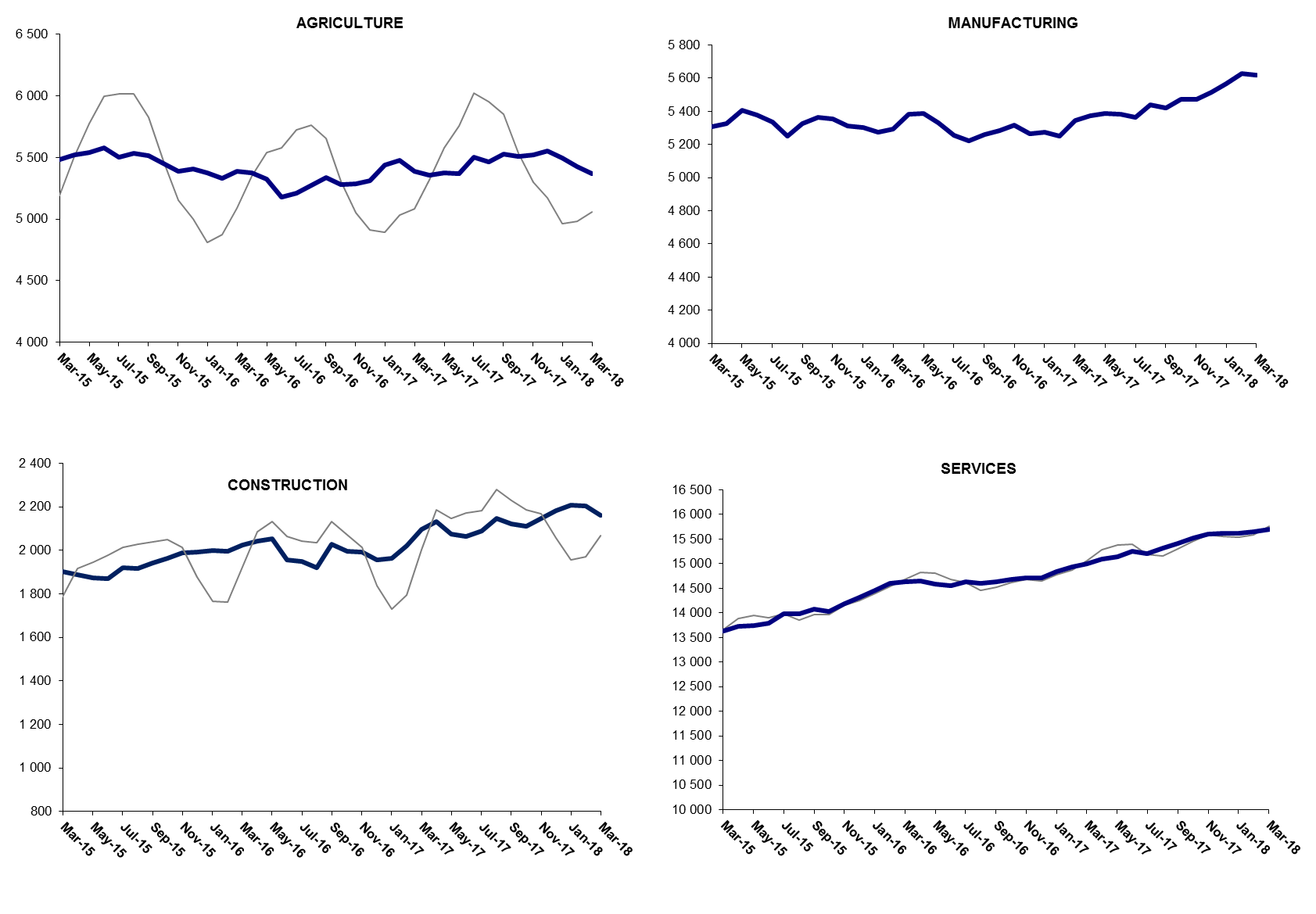 Source: TURKSTAT, Betam The number of non-agricultural unemployed decreased within a year From April 2017 to April 2018 non-agricultural labor force increased by 685 thousand (2.6 percent) and non-agricultural employment increased by 868 thousand (3.8 percent) (Figure 4). Thus, non-agricultural unemployed decreased by 183 thousand and attained 3 million 50 thousand (Figure 4). Figure 4 Year-on-year changes in non-agricultural labor force, employment, and unemployment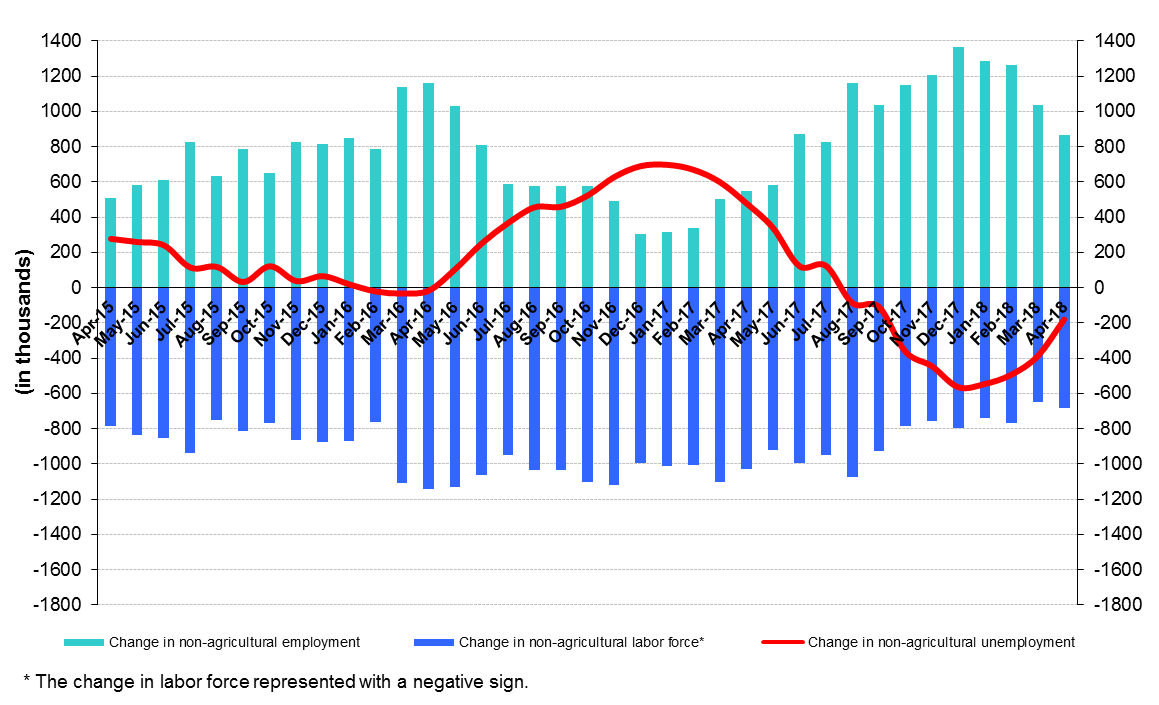 Source: Turkstat, BetamUnemployment ratio difference between female and male decreased Figure 5 shows seasonally adjusted non-agricultural unemployment rate for males (green) and for females (purple). In the period of April 2018, the non-agricultural female unemployment rate increased by 0.3 percentage points to 17.5 percent while non-agricultural male unemployment rate increased by 0.4 percentage points to 10 percent. In other words non-agricultural unemployment increases were larger for males. Thus, the gender gap in non-agricultural unemployment rates dropped from 7.7 percent in March 2018 to 7.4 percent in April 2018. This may be due to the fact that men are more likely to be employed more in construction where employment losses were stronger. Figure 5: Seasonally adjusted non-agricultural unemployment rate by gender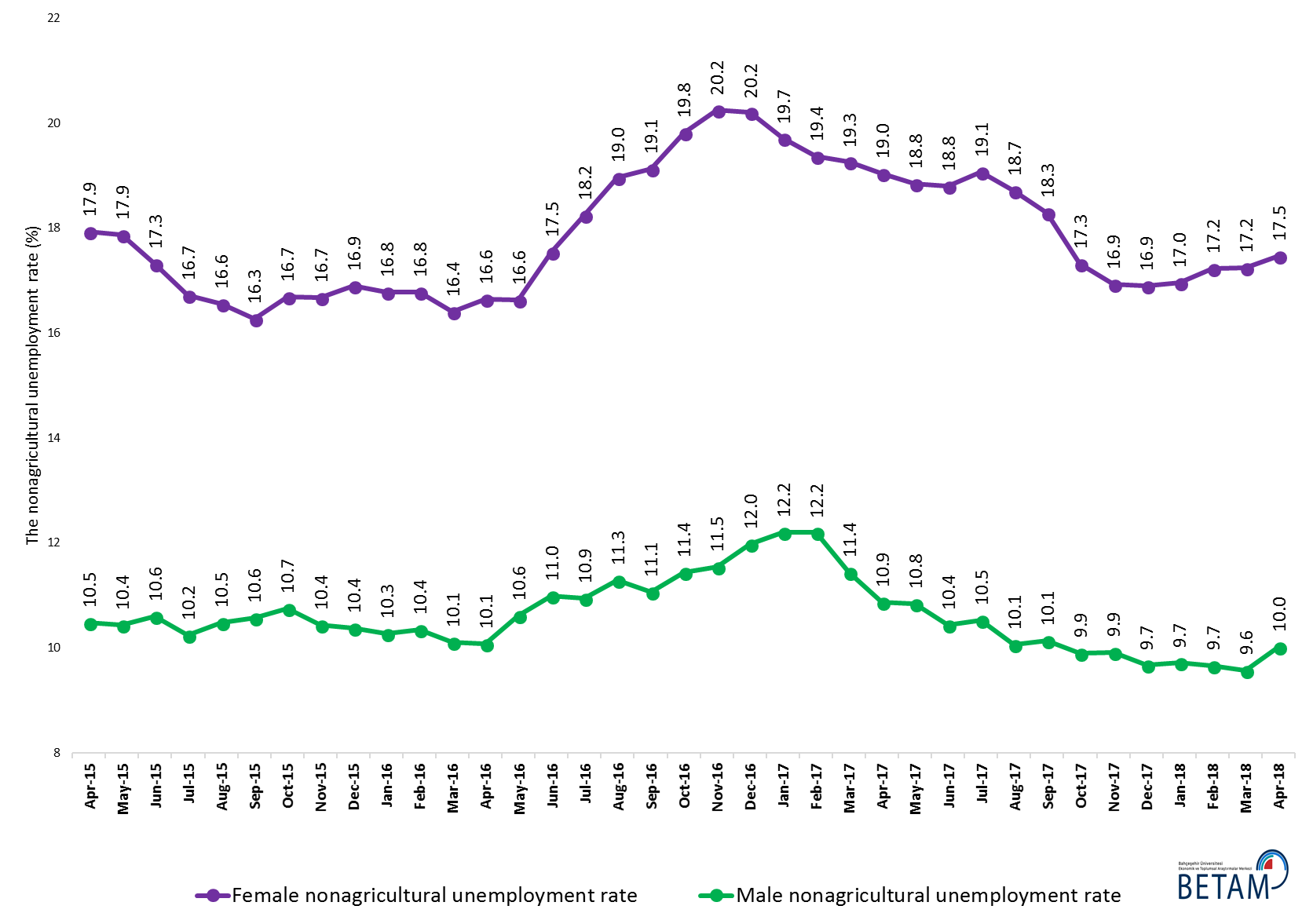 Source: Turkstat, BetamTable 1 Seasonally adjusted non-agricultural labor market indicators (in thousands) * Source: Turkstat, BetamTable 2 Seasonally adjusted employment by sectors (in thousands) *Source: Turkstat, BetamTable 3: Seasonally adjusted non-agricultural labor force by gender (thousands) Source: Turkstat, BetamLabor forceEmploymentUnemploymentUnemployment rateMonthly changesMonthly changesMonthly changesMarch-152378820838295012.4%Labor forceEmploymentUnemploymentApril-152387320937293612.3%8699-13May-152399021015297512.4%1167838June-152403821033300512.5%481830July-152419221241295112.2%155208-53August-152411521149296612.3%-77-9215September-152433521342299312.3%22019327October-152440721356305112.5%721458November-152454821529301912.3%142173-31December-152462821623300512.2%7994-15January-162475421759299512.1%127136-9February-162483721881295611.9%82122-40March-162486421955290911.7%2874-46April-162501522063295211.8%15110843May-162511322024308912.3%98-39137June-162510121838326313.0%-12-186174July-162518021831334913.3%79-786August-162516021738342213.6%-20-9373September-162534521923342213.5%1851850October-162552621952357414.0%18129152November-162564122026361514.1%1167442December-162560221941366114.3%-39-8546January-172570322079362414.1%101138-37February-172580322216358713.9%99137-38March-172598122448353313.6%179232-53April-172603622599343713.2%54151-97May-172604622608343813.2%1091June-172610022707339313.0%5499-45July-172610822662344613.2%8-4553August-172622222892333012.7%114230-116September-172626922959331012.6%4767-20October-172631223102321012.2%43143-100November-172642123224319712.1%109122-13December-172643323314311911.8%1290-78January-182651423385312911.8%80719February-182660223490311211.7%89105-16March-182662423482314211.8%21-829April-182672923468326112.2%105-14119AgricultureManufacturingConstructionServiceMonthly changesMonthly changesMonthly changesMonthly changesMarch-1552445351186213879AgricultureManufacturingConstructionServiceApril-1554865308190113629242-4339-250May-15552053261888137243418-1395June-15554354041875137372378-1313July-155578538018691378535-24-648August-1555025336192013985-76-4451200September-155534525219181398032-84-2-5October-1555155327194114074-19752394November-1554495363196214031-663621-43December-1553865353198714189-63-1025158January-165408531119931431822-426129February-1653745300199914459-34-116141March-1653305276199614608-44-24-3149April-165391529520251463561192927May-1653745381204114641-1786166June-1653255386205414584-49513-57July-1651775330195514553-148-56-99-31August-165210525419501462833-76-575September-165271522419211459361-30-29-35October-1653375260202914633663610840November-1652825282199514675-5522-3442December-1652855316199414715334-140January-175310526519561471925-51-384February-175437527419631484112797122March-175479525120221494242-2359101April-1753905346209715005-89957563May-1753575372213415093-33263788June-17537653862074151471914-6054July-1753725383206515258-4-3-9111August-1755015363208915210129-2024-48September-1754645437214715308-37745898October-175527542121231541563-16-24107November-1755065470211215520-2149-11105December-17552154702145156081503388January-18555255142184156163144398February-1854985567220815610-545324-6March-1854255627220615657-7360-247April-1853705618216015704-55-9-4647Female Labor ForceFemale EmploymentFemale UnemployedMale Labor ForceMale EmploymentMale UnemployedApril-1565415368117317268154571811May-1566255441118417328155181809June-1566585505115317412155671845July-1567515623112817481156901791August-1567155603111217481156481833September-1567605660110017587157281859October-1567825650113217635157401895November-1568765730114617642158001841December-1569685791117717688158531835January-1670105834117717720159001820February-1670445862118217752159141838March-1670585900115717790159911799April-1671425953118917824160291795May-1671755982119317907160061901June-1672615988127317855158931961July-1672715945132717915159541960August-1673285938139017914158922021September-1673775966141117987159971990October-1674435968147518068160012067November-1674605950151018167160712096December-1674575951150618180160012178January-1774495982146818301160702232February-1775096055145518293160622231March-1776136147146618346162472100April-1775996153144618379163811998May-1776516209144218352163621990June-1776706228144218451165251926July-1776826217146518453165101943August-1777346287144718572167041869September-1777676347142018530166531878October-1777926444134918504166721832November-1778286503132618564167241840December-1778866554133318558167631794January-1879226579134318562167601803February-1879526583137018593167961797March-1879486578137018638168531785April-1879846590139418684168111873